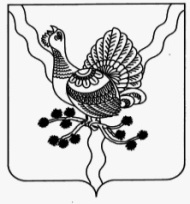 ПОСТАНОВЛЕНИЕШУÖМ    от «___» __________ 2018                                                                № ____             г. СосногорскОб утверждении  Порядка проведения открытого конкурса по выбору  организации, оказывающей услуги по погребению, с целью дальнейшего присвоения статуса специализированной службы по вопросам  похоронного дела на территории  муниципального образования городского поселения «Сосногорск»В соответствии с Федеральным законом от 06.10.2003 № 131-ФЗ «Об общих принципах организации местного самоуправления в Российской Федерации», Федеральным законом от 12.01.1996 № 8 - ФЗ «О погребении и похоронном деле», Федеральным законом от 26.07.2006 № 135-ФЗ «О защите конкуренции», Уставом муниципального образования муниципального района «Сосногорск», Администрация муниципального района «Сосногорск» ПОСТАНОВЛЯЕТ:Утвердить Порядок проведения открытого конкурса по выбору  организации, оказывающей услуги по погребению, с целью дальнейшего присвоения статуса специализированной службы по вопросам  похоронного дела на территории  муниципального образования городского поселения «Сосногорск» согласно приложению 1 к настоящему постановлению.Создать и утвердить состав конкурсной комиссии по выбору  организации, оказывающей услуги по погребению, с целью дальнейшего присвоения статуса специализированной службы по вопросам  похоронного дела на территории  городского поселения «Сосногорск»  согласно приложению 2 к настоящему постановлению.Постановление администрации городского поселения «Сосногорск» от 12.03.2015 № 65 «О признании Общества с ограниченной ответственностью «СтройПромСервис» специализированной службой по вопросам похоронного дела на территории городского поселения «Сосногорск» признать утратившим силу.Настоящее постановление вступает в силу со дня принятия и подлежит официальному опубликованию.Контроль за исполнением настоящего постановления возложить на первого заместителя руководителя администрации муниципального района «Сосногорск»Руководитель администрациимуниципального района «Сосногорск»                                                   В.И. ШомесовСогласовано:Утвержденпостановлением администрациимуниципального района «Сосногорск»от «___» ________ 2018 № __(Приложение 1)ПОРЯДОКпроведения открытого конкурса по выбору  организации, оказывающей услуги по погребению, с целью дальнейшего присвоения статуса специализированной службы по вопросам  похоронного дела на территории  городского поселения «Сосногорск»1. Общие положения1.1.Настоящий Порядок проведения открытого  конкурса  по выбору  организации, оказывающей  услуги по погребению, с целью дальнейшего присвоения статуса  специализированной службы  по вопросам  похоронного дела на территории  городского поселения «Сосногорск» (далее - Порядок)  разработан в соответствии с Федеральным законом от 12.01.1996 № 8-ФЗ «О погребении и похоронном деле»  и определяет процедуру по выбору организации, оказывающей услуги по погребению, с целью дальнейшего присвоения статуса  специализированной службы  по вопросам  похоронного дела на территории  городского поселения «Сосногорск» по результатам открытого  конкурса.1.2. В целях настоящего Порядка используются следующие основные понятия:- открытый конкурс – форма проведения торгов, организуемая Управлением жилищно-коммунального хозяйства администрации муниципального района «Сосногорск» по выбору организации,  оказывающей  услуги  по погребению,  с целью дальнейшего присвоения статуса  специализированной службы  по вопросам похоронного дела на территории  городского поселения «Сосногорск» (далее – Конкурс);- участник  конкурса - индивидуальный предприниматель или юридическое лицо независимо от организационно-правовой формы и формы собственности.1.3. Выбор организации, оказывающей  услуги  по погребению, с целью дальнейшего присвоения статуса специализированной службы по вопросам похоронного дела на  территории городского поселения «Сосногорск» осуществляется по результатам открытого конкурса.    1.4. Основными принципами конкурсного отбора являются: создание равных условий для всех участников конкурсного отбора, объективность оценки, единство требований и гласность при подведении итогов.1.5. Организатором конкурса является Управление жилищно-коммунального хозяйства администрации муниципального района «Сосногорск» (далее - организатор конкурса), к полномочиям которого относятся:- разработка, утверждение и размещение на официальном Интернет сайте муниципального образования муниципального района «Сосногорск»: http://sosnogorsk.org/adm/ конкурсной документации  (далее - сайт);- соблюдение требований Федерального закона от 26.07.2006 № 135-ФЗ «О защите конкуренции»;- разработка и опубликование извещения о проведении конкурса;- утверждение протокола об определении победителя конкурса;- опубликование протокола  конкурсной комиссии;- издание постановления  о присвоения статуса специализированной службы по вопросам похоронного дела на  территории городского поселения «Сосногорск».2. Конкурсная комиссия по проведению открытого конкурсапо выбору  организации, оказывающей  услуги  по погребению, с целью дальнейшего присвоения статуса  специализированной службы  по вопросам  похоронного дела на территории  городского поселения «Сосногорск»2.1. Для проведения  конкурса организатор конкурса создает конкурсную комиссию по проведению открытого конкурса по выбору  организации, оказывающей услуги  по погребению, с целью дальнейшего присвоения статуса  специализированной службы  по вопросам  похоронного дела на территории  городского поселения «Сосногорск»  (далее – комиссия).2.2. Комиссия является постоянно действующим коллегиальным органом.2.3. Комиссия осуществляет:- вскрытие конвертов с заявками  на участие в конкурсе;- отбор участников конкурса;- рассмотрение, оценку и сопоставление заявок на участие в конкурсе;- определение победителя конкурса;- ведение протокола вскрытия конвертов с заявками на участие в конкурсе, протокола рассмотрения заявок на участие в конкурсе, протокола оценки и сопоставления заявок  на участие в конкурсе.2.4. В состав комиссии входят председатель, заместитель председателя, секретарь, другие члены комиссии.2.5. Председатель комиссии:- руководит деятельностью комиссии;- председательствует на заседаниях комиссии;- организует и планирует деятельность комиссии;- проводит заседания комиссии;- объявляет победителя конкурса;- подписывает протоколы заседаний комиссии.2.6. Заместитель председателя комиссии осуществляет по поручению председателя комиссии отдельные его полномочия и замещает председателя комиссии в случае его отсутствия или невозможности осуществления им своих полномочий.2.7. Секретарь комиссии:- ведет протоколы заседания комиссии;- организует документооборот комиссии;- извещает членов комиссии о времени и месте заседания комиссии, повестке заседания комиссии;- оформляет протоколы заседаний комиссии.2.8. Комиссия правомочна принимать решения, если на заседании присутствует   более  половины от общего числа ее членов.2.9. Решение комиссии принимается простым большинством голосов членов комиссии, присутствующих на заседании. При голосовании каждый член комиссии имеет один голос. При равенстве голосов членов комиссии голос председательствующего является решающим.Решение комиссии оформляется протоколом, который подписывается председателем, заместителем председателя, секретарем и другими членами комиссии, присутствовавшими на заседании комиссии.2.10. В целях установления достоверности представленных участником конкурса на участие  в  конкурсе документов, а также оценки и сопоставления заявки на участие в конкурсе в соответствии с системой оценки по критериям отбора комиссия вправе запросить у любых лиц, общественных объединений, государственных органов и органов местного самоуправления, выдавших соответствующие документы, дополнительные документы и сведения в письменной форме.2.11. Организационно-техническое обеспечение деятельности комиссии осуществляет организатор конкурса.3. Организация проведения открытого  конкурса3.1. Предметом  конкурса является выбор организации, оказывающей  услуги по погребению, с целью дальнейшего присвоения статуса  специализированной службы по вопросам похоронного дела на территории  городского поселения «Сосногорск».3.2. Требования к специализированной организации:3.2.1. Выполнение работ (оказание услуг) производить в соответствии с:- Федеральным законом от 12.01.1996 № 8-ФЗ «О погребении и похоронном деле»;- Федеральным законом от 30.03.1999 № 52-ФЗ «О санитарно-эпидемиологическом благополучии населения»;- Указом Президента Российской Федерации от 29.06.1996 № 1001 «О гарантиях прав граждан на предоставление услуг по погребению граждан»;- СанПиН 2.1.1279-03, утвержденными Постановлением Министерства здравоохранения Российской Федерации, Главным санитарным врачом Российской Федерации от 08.04.2003 № 35;- Решением Совета городского поселения «Сосногорск» от 28.04.2008 № 167 «Об утверждении нормативных правовых актов по вопросам похоронного дела на территории городского поселения «Сосногорск».3.2.2. Для выполнения работ специализированной службе необходимо иметь: - специализированный транспорт  для предоставления услуг по захоронению; (является приоритетным);   -  персонал для оказания услуг; - помещение для приема заявок; - наличие прямой телефонной связи для приема заявок; - наличие материально-технической базы для изготовления предметов похоронного ритуала, либо наличие договоров на изготовление или приобретение предметов похоронного ритуала.3.2.3. Ведение документации:- журнал принятых заявок  на захоронение - где фиксируются дата и время поступления уведомления,; данные на усопшего,; фамилия и подпись лица, принявшего уведомление;- журнал учета произведенных захоронений по секторам - где фиксируются дата и время погребения, гос. номер катафалка, задействованного на погребении, сектор захоронения, номер, присвоенный захоронению; фамилия и подпись ответственного лица; и другие факты и обстоятельства, связанные с производством работ и имеющие значение во взаимоотношениях Организатора и Исполнителя;- журнал учета захоронений:а) усопших, не имеющих супруга, близких или иных родственников либо законного представителя умершего; б) умерших пенсионеров, не работавших на день смерти, не имеющих супруга, близких или иных родственников либо законного представителя умершего; в) умерших (погибших), личность которых не установлена органами внутренних дел в определенные законодательством Российской Федерации сроки.3.2.4. Обеспечение соблюдения персоналом Правил техники безопасности и Правил противопожарной безопасности.3.2.5. В соответствии со ст. 9 Федерального закона от 12.01.1996 № 8-ФЗ «О погребении и похоронном деле» супругу, близким родственникам, иным родственникам, законному представителю или иному лицу, взявшему на себя обязанность осуществить погребение умершего, гарантируется оказание на безвозмездной основе следующего перечня услуг по погребению:- оформление документов, необходимых для погребения;- предоставление и доставка гроба и других предметов, необходимых для погребения;- перевозка тела (останков) умершего на кладбище (в крематорий);- погребение (кремация с последующей выдачей урны с прахом).3.2.6. В соответствии со ст. 12 Федерального закона от 12.01.1996 № 8-ФЗ «О погребении и похоронном деле» при отсутствии супруга, близких родственников, иных родственников либо законного представителя умершего или при невозможности осуществить ими погребение, а также при отсутствии иных лиц, взявших на себя обязанность осуществить погребение, погребение умершего на дому, на улице или в ином месте после установления органами внутренних дел его личности; погребение умерших, личность которых не установлена органами внутренних дел оказывается следующий перечень услуг по погребению: - оформление документов, необходимых для погребения; - облачение тела; - предоставление гроба; - перевозку умершего на кладбище (в крематорий);  - погребение.3.3.  Для участия в конкурсе участник конкурса подает заявку на участие в конкурсе.3.4. Вместе с заявкой на участие в конкурсе участник конкурса представляет следующие документы:к) копии учредительных документов участника - для юридических лиц, для физических лиц выписку из ЕГРИП.а) копию документа, подтверждающего полномочия лица на осуществление действий от имени участника конкурса - юридического лица (копия решения о назначении или об избрании либо приказа о назначении физического лица на должность, в соответствии с которым такое физическое лицо обладает правом действовать от имени участника конкурса без доверенности (далее - руководитель). В случае, если от имени участника конкурса действует иное лицо, заявление на участие в конкурсе должно содержать также доверенность на осуществление действий от имени участника конкурса, заверенную печатью участника конкурса и подписанную руководителем участника конкурса (для юридических лиц) или уполномоченным этим руководителем лицом, либо нотариально заверенную копию такой доверенности. В случае если указанная доверенность подписана лицом, уполномоченным руководителем участника конкурса, заявление на участие в конкурсе должно содержать также документ, подтверждающий полномочия такого лица;б) для осуществления услуг по погребению стоимость на  гарантированный перечень услуг по погребению;в) для выполнения транспортировки тел (останков) умерших (погибших) участник конкурса должен подтвердить наличие специализированного и (или) арендованного транспорта;г) копию правоустанавливающих документов на помещение, необходимое для организации приемных пунктов заказов от населения,  или  договор аренды помещения;д)  копию документа подтверждающее наличие персонала для оказания услуг  по погребению;е)  копию документа,  подтверждающего  наличие опыта по оказанию услуг по погребению;ж) копию документа,  подтверждающего  наличие телефонной связи,  для приёма заявок;з) копии документов, подтверждающих наличие производственной базы для изготовления предметов похоронного ритуала (гробов, крестов, надгробий, табличек), наличие договоров на приобретение предметов похоронного ритуала (одежды, похоронных принадлежностей);и) полученную не ранее чем за шесть месяцев до дня размещения на сайте извещения о проведении открытого  конкурса выписку из единого государственного реестра юридических лиц или нотариально заверенную копию такой выписки (для юридических лиц), полученную не ранее чем за шесть месяцев до дня размещения на  сайте извещения о проведении открытого конкурса выписку из единого государственного реестра индивидуальных предпринимателей или нотариально заверенную копию такой выписки (для индивидуальных предпринимателей).3.5. Копии документов, входящих в состав заявки, должны быть заверены подписью уполномоченного лица участника конкурса  и скреплены печатью, если иная форма заверения не установлена законодательством РФ.3.6. Извещение о проведении конкурса, разработанное на основе конкурсной документации, должно быть размещено на  сайте не менее чем за 30 календарных дней до дня вскрытия конвертов с заявками. Прием заявок осуществляется в течение 30 календарных дней со дня официального опубликования извещения о проведении конкурса.3.7. Извещение о проведении  конкурса должно содержать:- указание на место нахождения, номер телефона организатора конкурса;- указание на предмет конкурса;- указание на место и срок приема заявок;- указание на место, дату и время вскрытия конвертов с заявками на участие в конкурсе;- указание на место, дату и время рассмотрения заявок и подведения итогов конкурса;- срок и порядок объявления результатов конкурса.3.8. Организатор конкурса вправе принять решение о внесении изменений в извещение о проведении  конкурса не позднее, чем за 5 календарных дней до даты окончания подачи заявок  на участие в конкурсе. Изменение предмета конкурса не допускается. В течение 1 календарного дня со дня принятия указанного решения такие изменения размещаются организатором конкурса в порядке, установленном для размещения на  сайте о проведении  конкурса. При этом срок подачи заявок  на участие в  конкурсе должен быть продлен так, чтобы со дня размещения на сайте в извещение о проведении  конкурса изменений до даты окончания подачи заявок  на участие в  конкурсе такой срок составлял не менее чем 10 календарных дней.3.9. Организатор конкурса, разместивший на сайте извещения о проведении  конкурса, вправе отказаться от его проведения не позднее чем за 15 календарных дней до даты окончания срока подачи заявок на участие в конкурсе. Извещение об отказе от проведения конкурса размещается организатором конкурса в течение 2-х календарных дней со дня принятия решения об отказе от проведения  конкурса в порядке, установленном для размещения на официальном сайте муниципального образования извещения о проведении  конкурса. В течение 2-х календарных дней со дня принятия указанного решения организатором конкурса вскрываются (в случае, если на конверте не указаны почтовый адрес (для юридического лица) или сведения о месте жительства (для физического лица) конверты с заявками  на участие в конкурсе и направляются соответствующие уведомления всем участникам конкурса, подавшим заявки участие в конкурсе.4. Условия участия в открытом конкурсе4.1. Участники конкурса должны отвечать следующим обязательным требованиям:- соответствие участников требованиям, устанавливаемым в соответствии с законодательством Российской Федерации к лицам, осуществляющим вид деятельности, являющийся предметом конкурса;-  не проведение ликвидации участника, а так же не проведение в отношении участника процедуры банкротства; не проходит процедуры- не приостановление деятельности участника в порядке, предусмотренном Кодексом Российской Федерации об административных правонарушениях, на день рассмотрения заявки на участие в конкурсе;- отсутствие у участника задолженности по начисленным налогам, сборам и иным обязательным платежам в бюджеты любого уровня или государственные внебюджетные фонды за прошедший календарный год, размер которой превышает двадцать пять процентов балансовой стоимости активов участника по данным бухгалтерской отчетности за последний завершенный отчетный период.Участник считается соответствующим установленному требованию в случае, если он обжалует наличие указанной задолженности в соответствии с законодательством Российской Федерации и решение по такой жалобе на день рассмотрения заявки на участие в конкурсе не принято.4.2. Заинтересованное лицо может ознакомиться с конкурсной документацией на официальном  сайте муниципального образования, которая размещается организатором конкурса одновременно с размещением извещения о проведении  конкурса, либо запросить ее у организатора конкурса на основании заявления, поданного в письменной форме, с указанием способа получения конкурсной документации (почтой, электронной почтой или непосредственно вручением участнику по месту нахождения организатора конкурса). Организатор конкурса обязан в течение 2-х рабочих дней со дня получения соответствующего заявления предоставить заинтересованному лицу  копию конкурсной документации.5. Порядок проведения открытого конкурса5.1. Для участия в конкурсе участник конкурса в сроки, указанные в извещении о проведении конкурса, подает организатору конкурса заявку на участие в конкурсе в запечатанном конверте. Конверт должен содержать название конкурса и слова «НЕ ВСКРЫВАТЬ ДО» с указанием времени и даты. Заявка на участие в конкурсе подается участником конкурса лично или направляется почтовым отправлением с уведомлением о вручении и описью вложения.5.2. Каждый конверт с заявкой на участие в   конкурсе, поступивший в срок, указанный в извещении о проведении открытого конкурса, регистрируется организатором конкурса в журнале регистрации заявок с указанием даты, времени его получения и регистрационного номера заявления. По требованию участника конкурса, подавшего конверт с заявками на участие в конкурсе, организатор конкурса выдает расписку в получении конверта с заявками на участие в конкурсе с указанием даты, времени его получения.Конверты с заявками, поступившие после окончания срока приема заявок, вскрываются и в тот же день возвращаются участнику конкурса (почтовым отправлением с уведомлением о вручении и описью вложения или непосредственно вручением участнику конкурса или его представителю).5.3. Участник  конкурса, подавший заявку на участие в   конкурсе может внести изменения в конкурсную заявку или отозвать ее, направив уведомление в письменном виде до истечения установленного срока подачи конкурсных заявок. Уведомление о внесении изменений или отзыве конкурсной заявки должно быть подготовлено, запечатано, помечено и доставлено в соответствии с положениями настоящей Инструкции. При этом на внешнем конверте дополнительно соответственно указывается «ИЗМЕНЕНИЕ КОНКУРСНОЙ ЗАЯВКИ» или «ОТЗЫВ КОНКУРСНОЙ ЗАЯВКИ».5.4. Никакие изменения не могут быть внесены в конкурсные заявки после истечения срока их подачи.5.5. Секретарь комиссии вскрывает конверты с заявками на участие в конкурсе в день, час, и месте, указанном в извещении о проведении   конкурса.Участники конкурса, подавшие заявки на участие в  конкурсе, или их представители вправе присутствовать при вскрытии конвертов с заявлениями на участие в конкурсе.5.6. Комиссия рассматривает заявки на участие в конкурсе на соответствие требованиям, установленным конкурсной документацией. Срок рассмотрения заявок на участие в конкурсе  не может превышать 15 календарных дней со дня вскрытия конвертов с заявками  на участие в конкурсе.По итогам рассмотрения заявок на участие в конкурсе комиссией принимается Решение о допуске к участию в конкурсе и о признании участником конкурса либо об отказе в допуске к участию в конкурсе (далее – Решение комиссии). Решение комиссии оформляется протоколом рассмотрения заявок  на участие в конкурсе.Протокол рассмотрения заявок на участие в конкурсе должен содержать сведения об участниках конкурса, подавших заявки на участие в конкурсе, решение о допуске участника конкурса к участию в конкурсе и о признании его участником конкурса или об отказе в допуске участника конкурса к участию в конкурсе с обоснованием такого решения.Основаниями для отказа участнику конкурса в допуске к участию в конкурсе являются:а) несоответствия участника требованиям,  установленным в п.4.1 настоящего Порядка;б) установление недостоверности сведений, содержащихся в документах, представленных участником конкурса;в) неполное представление документов, предусмотренных пунктом  3.4. настоящего Порядка.В случае установления недостоверности сведений, содержащихся в документах, представленных участником конкурса, после признания его победителем конкурса организатор конкурса вправе отстранить  его  от участия  в конкурсе  на любом этапе его проведения.Претендентам, подавшим заявки на участие в конкурсе и признанным участниками конкурса, и претендентам, подавшим заявки на участие в конкурсе и не допущенным к участию в конкурсе, направляются уведомления о принятых комиссией решениях  в течение  5  календарных дней, со дня  подписания указанного протокола.В случае, если  по окончании срока подачи заявок на участие в конкурсе подана только одна заявка, конкурс признается несостоявшимся, при этом победителем конкурса признается участник, подавший  данную заявку.  5.7. Комиссия оценивает и сопоставляет  заявки участников, которые  были признаны участниками конкурса, в целях выявления лучших  условий исполнения услуг по погребению на территории  городского поселения «Сосногорск».Срок оценки и сопоставления заявок  не может превышать 10  календарных дней со дня подписания протокола рассмотрения заявок на участие в конкурсе.5.8. Оценка конкурсных заявок осуществляется  с использованием  критериев по 100- бальной шкале согласно Приложению № 1 к настоящему Порядку.Приложение № 1 к Порядку проведения открытого конкурса по выбору  организации, оказывающей услуги по погребению, с целью дальнейшего присвоения статуса специализированной службы по вопросам  похоронного дела на территории  городского поселения «Сосногорск»Оценка конкурсных заявокОценка по критериям:1. Наличие специализированного транспорта:- наличие специализированного транспорта (собственность) - 40  баллов;- аренда (или иное право пользования) специализированного транспорта - 20 баллов;- отсутствие специализированного транспорта - 0 баллов;   2. Наличие материально-технической базы для изготовления предметов              похоронного ритуала, либо наличие договоров на изготовление или приобретение предметов похоронного ритуала:- наличие производственной базы для изготовления предметов похоронного ритуала (гробов, крестов, надгробий, табличек), наличие договоров на приобретение предметов похоронного ритуала (одежды, похоронных принадлежностей) - 20 баллов;- наличие договоров на приобретение предметов похоронного ритуала и похоронных принадлежностей – 10 баллов;- отсутствие производственной базы и договоров на приобретение предметов похоронного ритуала – 0 баллов;3. Наличие помещения и персонала необходимые  для  организации  приемных пунктов заказа:- наличие помещения (собственность) и персонала для  оказания услуг  - 10   баллов;- наличие помещения (аренда или иное право пользования) и персонала для оказания  услуг - 5 баллов;- отсутствие одного из факторов – помещения или персонала для проведения ритуальных услуг – 5 баллов;- отсутствие помещения и персонала для проведения ритуальных услуг - 0 баллов.4. Наличие телефонной связи для приема заявок, координации и организации действий исполнителя со стороны заказчика:- наличие телефонной связи  - 10 баллов;- отсутствие телефонной связи - 0 баллов.5. Наличие опыта по оказанию  услуг  по погребению:- наличие  документов   на оказание услуг по погребению  подтверждающих  опыт работы  - 20  баллов;-  отсутствие документов   - 0 баллов.При оценке заявок на участие в конкурсе не допускается использование иных критериев. Расчет количества баллов по каждому критерию осуществляется следующим порядком: общее количество баллов по конкурсной заявке определяется как сумма баллов, полученных в результате расчетов баллов по критериям оценки показателей конкурсной заявки.Утвержденпостановлением администрациимуниципального района «Сосногорск»от «___» ________ 2018 № __(Приложение 2)СОСТАВконкурсной комиссии по выбору  организации, оказывающей услуги по погребению, с целью дальнейшего присвоения статуса специализированной службы по вопросам  похоронного дела на территории  городского поселения «Сосногорск»АДМИНИСТРАЦИЯМУНИЦИПАЛЬНОГО РАЙОНА«СОСНОГОРСК»«СОСНОГОРСК»МУНИЦИПАЛЬНÖЙ РАЙОНСААДМИНИСТРАЦИЯПервый заместитель руководителя администрации муниципального района «Сосногорск»С.В. ДегтяренкоЗаместитель руководителя администрации – начальник управления жилищно-коммунального хозяйства администрации муниципального района «Сосногорск»Т.В. НазаренкоЗаместитель руководителя администрации муниципального района «Сосногорск»Е.К. ЧураРуководитель юридического отдела администрации муниципального района «Сосногорск»А.В. СтрыковаИсполнитель:Заместитель начальника управления жилищно-коммунального хозяйства администрации муниципального района «Сосногорск»В.В. Гоголева№ п/пКритерии оценкиМеханизм оценкиКоличество баллов по критерию,балл№ п/пКритерии:1001Наличие специализированного транспорта для транспортировки тел (останков) умерших  (погибших)Максимальный402Наличие материально-технической базы для изготовления предметов похоронного ритуала, либо наличие договоров на изготовление или приобретение предметов похоронного ритуалаМаксимальный203Наличие помещения и персонала необходимые для организации  приемных пунктов заказов для проведения ритуальных услугМаксимальный104Наличие телефонной связи для приёма заявок, координации и организации действий исполнителя со стороны заказчикаМаксимальный105Наличие опыта по оказанию  услуг  по погребениюМаксимальный20Шомесов В.И.Руководитель администрации муниципального района «Сосногорск», председатель комиссии;Назаренко Т.В.заместитель руководителя администрации – начальник управления жилищно-коммунального хозяйства администрации муниципального района «Сосногорск», заместитель председателя комиссии;Соколова Ю.И.начальник отдела внешнего благоустройства управления жилищно-коммунального хозяйства администрации муниципального района «Сосногорск», секретарь комиссии;Члены комиссии:Дегтяренко С.В.первый заместитель руководителя администрации муниципального района «Сосногорск»;Чура Е.К.заместитель руководителя администрации муниципального района «Сосногорск»;Стрыкова А.В.руководитель юридического отдела администрации муниципального района «Сосногорск»;Гоголева В.В. заместитель начальника управления жилищно-коммунального хозяйства администрации муниципального района «Сосногорск»;